DEAR COLLEAGUES!The Belarusian State Agricultural Academy (BSAA) together with the Centre of Aquaculture Centres in Central and Eastern Europe (NACEE) invites you to take part in the VII International Young researchers’ Conference of NACEE.  The conference will take place on December 11-14, 2018 in Gorki (Republic of Belarus). We invite students, PhD and MSc students and other young researchers.SCIENTIFIC FIELDS:Fisheries and aquaculture.Ichthyology.Water bioresources.The conference will take place at the Ichthyology and Fisheries Department of the BSAA (http://baa.by/facultet/zoofac/kafedra/ribovodstva/), one of the largest multi-profile agricultural universities in The Commonwealth of Independent States (baa.by). The conference will include oral and poster presentations. Publishing a paper without attendance is also possible. Languages of the conference: Russian, Byelorussian and English.The conference hall is equipped with multimedia equipment, including microphones, a computer, a multimedia projector and a screen for accompanying the presentations with slides. For personal participation in the conference, you need to send a filled application form (Annex 1) till the 5th of November to both these e-mails:young.nacee2018@mail.ruOrganization fee is:30 euro for NACEE membersParticipation without attendance is free. Payment will be done at the conference, in cash in Belorussian roubles, according to the Central Bank Exchange Rate on 11.12.08. A participation fee includes accommodation in the comfortable BSAA hostel in double-rooms with private facilities and a kitchenette, full board in the hostel canteen and costs for organization. Participants can also organize their accommodation in the other place (http://gorkom.by/news/glavnye-novosti/gostinica-pronya). In this case, participation fee will be 5 euro. After the conference, all articles will be published. Publication is planned 6-8 month after the conference. Publication is free for all participants. You will find additional information in Annex 2. Young researchers (also PhD and MSc students together with their leaders) can publish their articles in a previewed scientific journal of the BSAA called «Animal husbandry and veterinary», which is recommended for publishing of PhD related articles. In the case of a high scientific level, the article will be published during 6 months.  Publication is free of charge. You can find more details about the journal here:http://elc.baa.by/pravila_avtorov/jivotnovodstvo_i_veterinarnaya_medicina.docWe are waiting for your abstracts and articles till November 5, 2018 onto the following e-mail: young.nacee2018@mail.ruPlease, note that for EU citizens there is a 5-days visa-free regime in Belarus if you arrive by plane into the National airport Minsk-2. More details can be found here: http://mvd.gov.by/main.aspx?guid=348813If you arrive with any other transport, you need a visa. Draft program of the conference:December 11	- ArrivalDecember 12	- ConferenceDecember 13	- ExcursionsDecember 14	- LeavingMinor modifications of the programme are possible.Organizational contacts:Barulin NikolayHead of the Ichthyology and Fisheries Department, BSAA, Belaruse-mail: young.nacee2018@mail.ruLengyel Szvetlana, NACEE Secretariat,  Hungarye-mail szvetlana@nacee.eu Annex 1REGISTRATIONto the Seventh International Young Researchers’ Conference of NACEE,December 11-14, 2018. Gorki, BelarusI would like to be registered in the Sixth International Young Researchers’ Conference of NACEE:Mr/Ms/Dr Surname _________________________________________________________First name________________________________________________________________Affiliation________________________________________________________________Work address_______________________________________________________________________________________________________________________________________Country__________________________________________________________________Tel.______________________________Fax_____________________________E-mail:_________________________________________________________Form of participation (please, indicate): oral presentationposterpersonal participation without oral presentationabstract publication without attendanceAccommodation is made (please, indicate):by the conference organizators;by me.Date, place and time of arrival___________________  / Transport ________________Date, place and time of departure_______________  / Transport__ ________________I need an official invitation letter to obtain an entry visa (please, attach your passport copy)Date ______________________________    Signature _________________________Annex 2Publication requirementsto the Seventh International Young Researchers’ Conference of NACEE,December 11-18, 2017. Gorki, BelarusRequirmentsAbstract – 1 full page (А5 148 × 210 mm) send by e-mail young.nacee2018@mail.ru.Abstracts should have a  Universal Decimal Classification (UDC) code (cursive , left alignment).Title is bold cursive , author names - cursive ; titles and organization - cursive . Abstract title and related attributes are with a central alignment. Then, 1 line interval.MS Office Word for Windows. Times New Roman, , for additional text (literature) – 8 pt. Line spacing is 1, paragraph – 0.5 cm. Page margins: upper – 22, lower – 26, left and right –20 mm. Tables in a book format, .One author can publish maximum 2 abstracts. All the abstracts will be preliminary reviewed with a special commission. Organizing committee can decline any abstracts, either not relevant to the conference topic, or made without any respect to requirements and deadlines.ExampleUDC 633.37:631.53.037TITLEPETROV n., PhD studentBelorussian State Agricultural Academy,Gorki, BelarusText…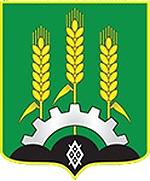 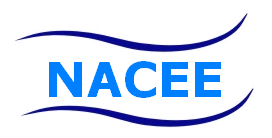 